关于召开中国仪器仪表学会分析仪器分会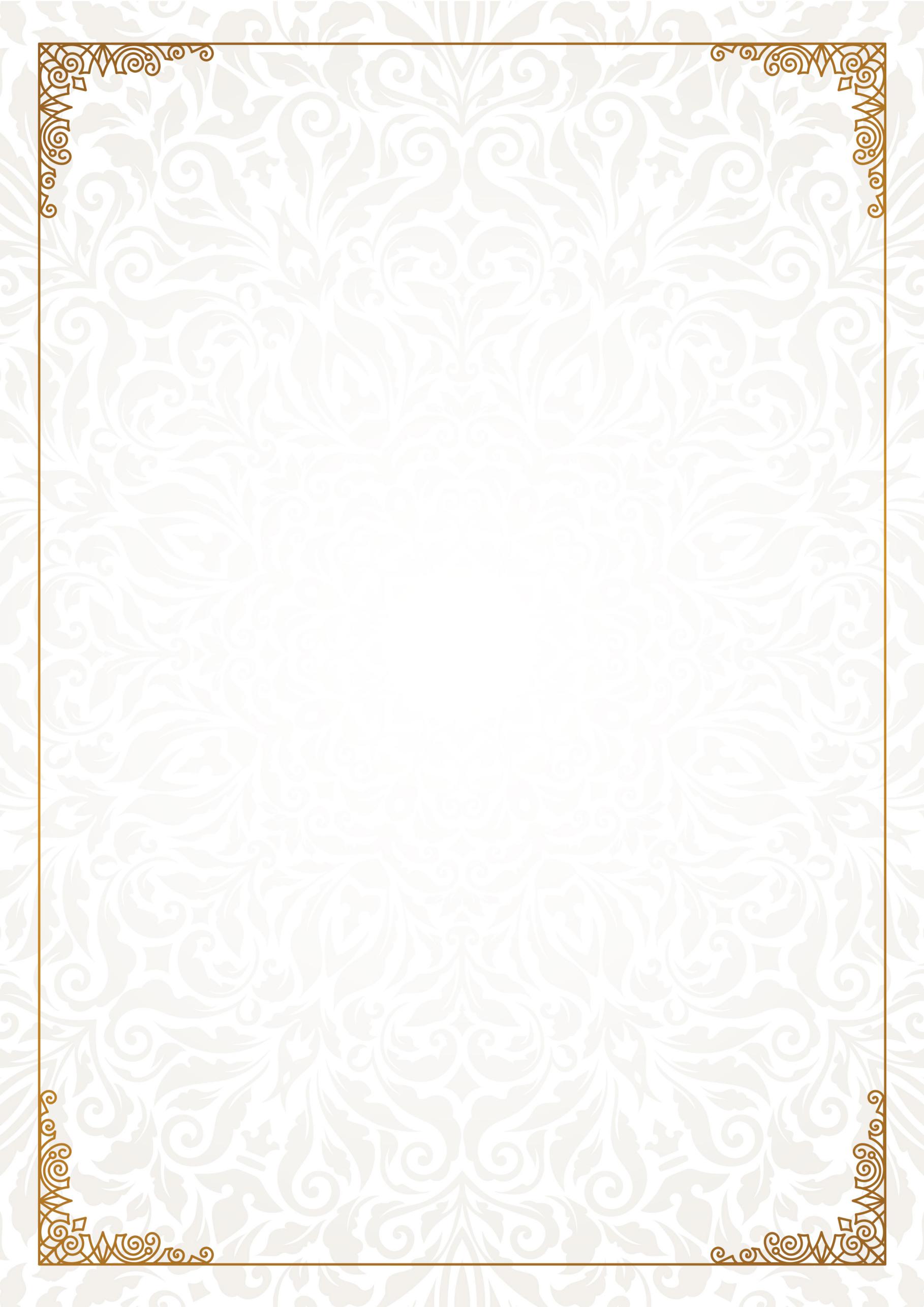 十届三次秘书长工作会议的通知各位秘书长及副秘书长：2022年即将过去，根据学会工作要求，经商议，定于2022年12月23日上午在北京召开十届三次秘书长工作会议，总结本年度工作，商议下一年度工作计划，并继续列席参加23日下午的十届三次常务理事会办公会议。无论是否能来参会，均请反馈，以便秘书处统计参会情况，提前做好工作安排。不能参会且未提前书面通知秘书处者，计缺席一次。期待各位与会，并请务必将参会回执发送至lyc@fxxh.org.cn。时    间：2022年12月23日9:00-12:00地    点：镁伽鲲鹏实验室（北京昌平区生命园路9号综合研发基地博晖创新3号楼5层）主要参会人：正副秘书长及秘书处人员主要目的：梳理2022年工作总结；商议2023年工作计划联系人：李玉琛（秘书处），18611920516中国仪器仪表学会分析仪器分会 2022年11月14日附件：十届三次秘书长工作会议日程      参会回执附件：中国仪器仪表学会分析仪器分会十届三次秘书长工作会议日程时    间：2022年12月23日9:00-12:00地    点：镁伽鲲鹏实验室（北京昌平区生命园路9号综合研发基地博晖创新3号楼5层）主要参会人：正副秘书长及秘书处人员主要目的：梳理2022年工作总结；商议2023年工作计划会议纪要：秘书处参会回执时间内容主持人08:30-09:00报到报到09:00-09:15介绍会议日程及参会人员吴爱华秘书长09:15-09:20合  影吴爱华秘书长09:20-09:50秘书处汇报工作总结与计划（讨论稿）吴爱华秘书长09:50-10:10茶  歇吴爱华秘书长10:10-11:30讨论工作总结、计划及其它，并形成总结吴爱华秘书长11:30-14:00午  餐午  餐14:00-17:30列席参加十届三次常务理事会办公会议及参观镁伽鲲鹏实验室方 向理事长姓名单位电话是否参会线上或线下